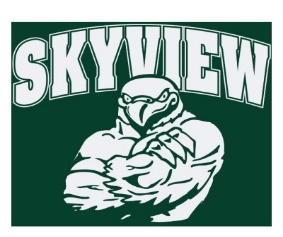 Family Game Night – Chairperson needed!Skyview’s annual Family Game Night is scheduled for January 25.  We are in need of a chairperson or co-chairs to run this fun family event.  If you are interested or would like more information, please contact Renee Miller at rmrnboop@yahoo.comYankee Candle  Thank you for participating in our Yankee fundraiser.  Delivery information will be announced soon with pick-up dates and times.  The class with the most sales is being calculated.  The winning class gets to Duck Tape Mrs. Gorla to a wall!!  Bowling Club- Bowling Club final day party is this Tuesday!  See you on 12/11!Girls on the Run- Spots still remain for this fantastic group activity.   Registration will be open until December 13th.  Financial assistance and payment plans are available.  Please see the attached flyer.  Contact Ellen at ellenvhf@hotmail.com with any questions.Spiritwear  Show your school pride with the gift of spiritwear!  Use sale code Skyviewholiday2018 and receive 10% off all items. No minimum order.  Orders due by November 30th to guarantee delivery for the holidays.Library and Lunch Volunteer sign-ups are now on Konstella! Box Tops for Education and Giant A+ RewardsBoxtops - Please continue to clip and send into school. The drop off box is in the school's lobby.  The class with the most submissions earns a reward!Register for Giant A+ School Rewards at www.giantfoodstores.com/aplus . Our School ID is #25955.Coming Soon:12/24-31 – School closed – Holiday1/4/19 – Home and School meeting, 9:30 am in the staff lounge1/11/19 – Spirit Night at Philadelphia Rock Gym 6-9pm1/25/19 – Family Game Night (pending chairperson)Your comments, feedback, and suggestions are welcome. We enjoy working with our families to create the best experiences for all the students at Skyview.  Someone is always available to assist you. Contact us at:  skyviewhomeandschool@gmail.com.  You can also stay informed by visiting the Skyview Home & School Webpage - https://www.methacton.org/Page/12809